AAgricultural Produce Commission Act 1988Formerly “Horticultural Produce Commission Act 1988”Portfolio:Minister for Agriculture and FoodAgency:Agricultural Produce CommissionHorticultural Produce Commission Act 19881988/07523 Dec 1988s. 1 & 2: 23 Dec 1988;Act other than s. 1 & 2: 1 Sep 1989 (see s. 2 and Gazette 1 Sep 1989 p. 3017)Horticultural Produce Commission Amendment Act 19931993/02915 Dec 199315 Dec 1993 (see s. 2)Statutes (Repeals and Minor Amendments) Act 1994 s. 41994/0739 Dec 19949 Dec 1994 (see s. 2)Financial Legislation Amendment Act 1996 s. 641996/04925 Oct 199625 Oct 1996 (see s. 2(1))Agricultural Legislation Amendment and Repeal Act 1998 Pt. 61998/00930 Apr 19984 Jul 1998 (see s. 2 and Gazette 3 Jul 1998 p. 3581)Horticultural Produce Commission Amendment Act 20002000/02030 Jun 2000s. 1 & 2: 30 Jun 2000;Act other than s. 1 & 2: 11 Aug 2000 (see s. 2 and Gazette 11 Aug 2000 p. 4691)Reprinted as at 5 Apr 2002 Reprinted as at 5 Apr 2002 Reprinted as at 5 Apr 2002 Reprinted as at 5 Apr 2002 Courts Legislation Amendment and Repeal Act 2004 Sch. 2 cl. 32004/059 (as amended by 2008/002 s. 77(13))23 Nov 2004Repealed by 2008/002 s. 77(13)State Administrative Tribunal (Conferral of Jurisdiction) Amendment and Repeal Act 2004 Pt. 2 Div. 52004/05524 Nov 20041 Jan 2005 (see s. 2 and Gazette 31 Dec 2004 p. 7130)Machinery of Government (Miscellaneous Amendments) Act 2006 Pt. 2 Div. 12006/02826 Jun 20061 Jul 2006 (see s. 2 and Gazette 27 Jun 2006 p. 2347)Financial Legislation Amendment and Repeal Act 2006 Sch. 1 cl. 32006/07721 Dec 20061 Feb 2007 (see s. 2(1) and Gazette 19 Jan 2007 p. 137)Biosecurity and Agriculture Management (Repeal and Consequential Provisions) Act 2007 s. 632007/02412 Oct 20071 May 2013 (see s. 2(2) and Gazette 5 Feb 2013 p. 823)Reprint 2 as at 1 May 2009 (not including 2007/024)Reprint 2 as at 1 May 2009 (not including 2007/024)Reprint 2 as at 1 May 2009 (not including 2007/024)Reprint 2 as at 1 May 2009 (not including 2007/024)Acts Amendment (Bankruptcy) Act 2009 s. 72009/01816 Sep 200917 Sep 2009 (see s. 2(b))Standardisation of Formatting Act 2010 s. 72010/01928 Jun 201011 Sep 2010 (see s. 2(b) and Gazette 10 Sep 2010 p. 4341)Public Sector Reform Act 2010 s. 892010/0391 Oct 20101 Dec 2010 (see s. 2(b) and Gazette 5 Nov 2010 p. 5563)Reprint 3 as at 14 Jun 2013 Reprint 3 as at 14 Jun 2013 Reprint 3 as at 14 Jun 2013 Reprint 3 as at 14 Jun 2013 Agricultural Produce Commission Amendment Act 20212021/01117 Aug 2021s. 1 & 2: 17 Aug 2021 (see s. 2(a));Act other than s. 1 & 2: 18 Aug 2021 (see s. 2(b))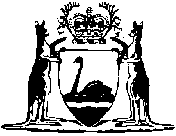 